Календарь знаменательных и памятных датВ 2014 году исполняется 300 лет со дня образования Нижегородской губернии!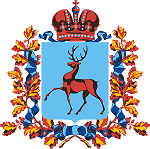 Губернатор Нижегородской области Валерий Шанцев дал старт подготовке к 300-летию Нижегородской губернии и торжественно открыл мероприятие «Нижегородской губернии быть особо», посвященное этой дате, в музее-усадьбе купца С. М. Рукавишникова.
           Валерий Шанцев отметил, что воспитание молодого поколения в патриотическом духе очень важно, потому что молодежь - «надежная и прочная основа в развитии Нижегородской области» и ей необходимо жить историей своей земли.
           Среди мероприятий, которые будут проходить в рамках празднования 300-летия Нижегородской губернии, планируется недели районов в Нижнем Новгороде. По словам губернатора, каждому району есть чем гордиться. Районы могут показать свою историю и традиции своих мастеров. Шанцев предложил создать аллею знаменитых нижегородцев, так как люди, по мнению главы региона, это самое главное. Из истории  Нижегородской губернииНижегородская губерния — административно-территориальная единица Российской империи и РСФСР, существовавшая в 1714—1929 годах. Губернский город — Нижний Новгород.История образования Нижегородской губернииВ ходе губернского деления 1708 года, проводившегося в курсе областных реформ Петра I, Нижний Новгород был причислен к Казанской губернии. С января 1714 года северо-западная часть её территории была выделена в Нижегородскую губернию. В состав губернии кроме Нижнего Новгорода вошли города Алатырь, Арзамас, Балахна, Васильсурск, Гороховец, Курмыш, Юрьевец, Ядрин с прилежащими территориями. В 1717 году губерния была упразднена, территории вновь вернулись в Казанскую губернию, но уже через два года указом Петра I от 29 мая 1719 года Нижегородская губерния вновь была воссоздана.В ходе административной реформы Екатерины II в 1778 году территории Нижегородской губернии сначала вошли в состав Рязанского наместничества, а в 1779 году было учреждено Нижегородское наместничество, включившее в себя старую Нижегородскую губернию, а также части Рязанского и Володимирского (Владимирского) наместничеств и часть Казанской губернии. При Павле I происходит обратное переименование: наместничества были переименованы в губернии.В октябре 1797 года размер Нижегородской губернии был увеличен за счёт территорий полученных при разделе Пензенской губернии. После вступления на престол Александра I 9 сентября 1801 года Пензенская губерния была восстановлена в прежнем объёме.Уезды Нижегородской губернииПри образовании Нижегородского наместничества в 1779 году оно был разделено на 13 уездов. В 1796 году, когда наместничество стало губернией, были упразднены Княгининский, Макарьевский, Починковский, Пьянскоперевозский и Сергачский уезды. В 1804 году Княгининский, Макарьевский и Сергачский уезды были восстановлены. В итоге, до 1917 года в состав Нижегородской губернии входило 11 уездов:После революции 1917 года состав Нижегородской губернии претерпел существенные изменения.1918 г. — Горбатовский уезд переименован в Павловский. Образован Воскресенский уезд.1920 г. — Макарьевский уезд переименован в Лысковский.1921 г. — Балахнинский уезд переименован в Городецкий. Образованы Выксунский, Починковский и Сормовский уезды.1922 г. — в состав губернии добавлены: Варнавинский и Ветлужский уезды Костромской губернии, 6 волостей упраздненного Ковернинского уезда Костромской губернии; почти весь Курмышский уезд Симбирской губернии, 4 волости Тамбовской губернии. Образован Канавинский рабочий район.1923 г. — упразднены Ардатовский, Варнавинский, Васильсурский, Воскресенский, Княгининский, Курмышский и Починковский уезды. Образован Краснобаковский уезд.1924 г. — четыре волости переданы Марийской автономной области, одна волость — Северо-Двинской губернии. Образованы Балахнинский и Растяпинский рабочие районы. Сормовский уезд преобразован в рабочий район.УездУездный городПлощадь,вёрстНаселение(1897), чел.1АрдатовскийАрдатов (3546 чел.)5288,0141 6252АрзамасскийАрзамас (10 592 чел.)3307,1138 7853БалахнинскийБалахна (5120 чел.)3688,6141 6944ВасильсурскийВасильсурск (3799 чел.)3365,9127 3335ГорбатовскийГорбатов (4604 чел.)3190,1134 1606КнягининскийКнягинин (2737 чел.)2595,5106 1917ЛукояновскийЛукоянов (2117 чел.)5127,5193 4548МакарьевскийМакарьев (1560 чел.)6568,2108 9949НижегородскийНижний Новгород (90 053 чел.)3208,2222 03310СемёновскийСемёнов (3752 чел.)5889,2111 38811СергачскийСергач (4530 чел.)2808,4159 117